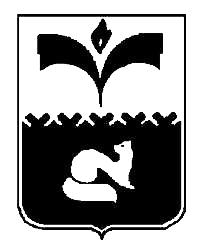 ДУМА ГОРОДА ПОКАЧИХанты-Мансийский автономный округ-ЮграРЕШЕНИЕот 29.04.2016								                   № 55Рассмотрев отчёт о деятельности администрации города Покачи по реализации полномочий по организации сбора, вывоза, утилизации и переработки бытовых отходов и мусора (в т.ч. ликвидация несанкционированных свалок в лесных зонах города, в районе дачных участков, ИЖС) в целях обеспечения экологической безопасности территории города Покачи за 2015 год, в соответствии с частью 3.8 статьи 3, частью 8.2 статьи 8 Положения о порядке контроля за исполнением органами местного самоуправления и должностными лицами местного самоуправления полномочий по решению вопросов местного значения, утвержденного решением Думы города Покачи от 19.10.2009 №112, Дума города ПокачиРЕШИЛА:1. Отчёт о деятельности администрации города Покачи по реализации полномочий по организации сбора, вывоза, утилизации и переработки бытовых отходов и мусора (в т.ч. ликвидация несанкционированных свалок в лесных зонах города, в районе дачных участков, ИЖС) в целях обеспечения экологической безопасности территории города Покачи за 2015 год отклонить.2. Рекомендовать администрации города Покачи:1) провести экспертизу действующих муниципальных правовых актов в указанной сфере на соответствие законодательству и внести в них изменения;2) организовать взаимодействие с руководителями предприятий и учреждений города с целью подготовки и заключения соглашений о распределении и закреплении за организациями городских территорий, а также установления обязанностей по поддержанию закрепленных территорий в состоянии, соответствующем требованиям законодательства;3) при необходимости провести работу по актуализации Генеральной схемы санитарной очистки территории города Покачи и обеспечить её открытость для населения города;4) провести мероприятия по повышению заинтересованности субъектов малого и среднего предпринимательства, членов садово-огороднических товариществ и гаражных кооперативов в соблюдении законодательства в указанной сфере, необходимости заключения договоров на вывоз и утилизацию твердых бытовых отходов;5) организовать проведение мероприятий агитационно - пропагандистской направленности по соблюдению правил экологического поведения среди жителей города с учетом их различных возрастных категорий с использованием всех имеющихся возможностей;6) выявить потребность в организации новых контейнерных площадок в целях предотвращения несанкционированных свалок на территории города;7) организовать взаимодействие отдела муниципального контроля администрации города Покачи с населением города по сбору сведений о несанкционированном складировании отходов на территории города Покачи, в лесных массивах и т.д., путём открытия «горячей линии»;8) применять меры воздействия, предусмотренные законодательством и муниципальными правовыми актами города Покачи, в отношении специалистов, должностных лиц, руководителей организаций, за неисполнение требований законодательства в сфере экологической безопасности, в том числе за нарушение норм, предусмотренных Правилами благоустройства территории города Покачи и Правилами землепользования и застройки города Покачи, утверждёнными решениями Думы города Покачи;9) подготовить и направить в Думу города Покачи до июня 2016 информацию о результатах проделанной специалистами администрации города Покачи работы по исполнению жителями частного сектора требований статьи 61 Правил благоустройства территории города Покачи по заключению договоров на сбор, вывоз и утилизацию бытовых отходов;10) соблюдать требования к порядку внесения проектов решений Думы города Покачи, установленные решением Думы города Покачи от 27.03.2013 №24 «О Положении о порядке внесения проектов решений Думы города Покачи и юридико-техническому оформлению проектов решений и решений Думы города Покачи»;11) внести в установленном порядке отчёт о реализации полномочий по организации сбора, вывоза, утилизации и переработки бытовых отходов и мусора (в т.ч. ликвидация несанкционированных свалок в лесных зонах города, в районе дачных участков, ИЖС) в целях обеспечения экологической безопасности территории города Покачи за 2015 год для рассмотрения его на ноябрьском заседании Думы города Покачи.3. Администрации города Покачи отчёт о реализации полномочий по участию в организации деятельности по сбору (в том числе раздельному сбору), транспортированию, обработке, утилизации, обезвреживанию, захоронению твердых коммунальных отходов предоставлять в Думу города Покачи ежегодно.4. Контроль за выполнением решения возложить на постоянную комиссию Думы города Покачи VI созыва по соблюдению законности и местному самоуправлению (председатель Ю. И. Медведев).Председатель Думыгорода Покачи 								 Н. В. БорисоваОб отчёте о деятельности администрации города Покачи по реализации полномочий по организации сбора, вывоза, утилизации и переработки бытовых отходов и мусора (в т.ч. ликвидация несанкционированных свалок в лесных зонах города, в районе дачных участков, ИЖС) в целях обеспечения экологической безопасности территории города Покачи за 2015 год